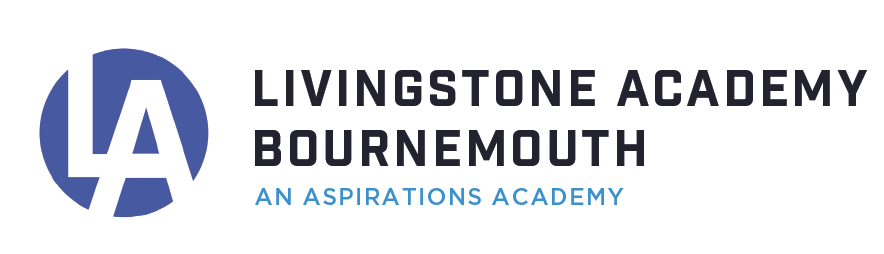 Statutory Consultation on the Opening of a New School, Livingstone Academy Bournemouth, in Lansdowne, Bournemouth, from September 2021Consultation period: Monday 21st September 2020 to Friday 30th October 2020The Livingstone Academy Bournemouth (LAB) will be a school fit for the 21st century, where young people complete their formal education well prepared for success in the modern world and the challenges that lie ahead of them.‘Our vision is for an authentic education for the 21st century for children from the age of 4 to 18. We want all students to achieve high levels of success in a broad range of examinations at a variety of ages, whilst at the same time equipping them with the knowledge and skills required to play an active and successful role in today’s highly competitive, fast-changing world’.The curriculum of Livingstone Academy Bournemouth aims to reflect the local community and the particular needs of its pupils. As a Free School, LAB does not have to teach the National curriculum, but must teach a broad and balanced curriculum including English, maths and science, also religious education. However, the curriculum structure and aims are driven by:The Early Years curriculum requirements, and the National Curriculum in Key Stages 1, 2, 3 and 4.Trust wide KS2 and KS3 curriculum development, the ‘No Limits: Education for success in the 21st century’.Computational thinking, skills and literacy across all areas of the curriculum.GCSE and A level syllabus requirementsThe EBacc GCSE academic programme at KS4 The Aspirations Employability Diploma (Aspirations ED.) programme at Post-16 levelThe needs of local industry, in particular the digital technologiesOnline learning will form an important part of the learning process. All learning materials will be available online.The curriculum outline developed by the Livingstone Academy reflects the knowledge and skills, and the local social and employment context that pupils need in order to take advantage of opportunities, responsibilities and experiences of later life. The curriculum will also help to powerfully address social disadvantage. Young people will experience a very different type of education, centred on the development of knowledge and skills, delivered through a partnership between the Academy and the digital industry. There will be a creative and innovative approach to teaching and learning in order to develop the range of skills that many employers consider are currently lacking in school leavers. Livingstone Academy Bournemouth will be located in the Lansdowne area of Bournemouth very close to the main bus and train transport routes allowing access to students from all over the area. The Aspirations Academies Trust is consulting with a range of stakeholders. The consultation on  the proposed new academy asks the key question ‘Do you think that The AspirationsAcademies Trust should enter into a Funding Agreement with the Secretary of State andthat the Livingstone Academy Bournemouth should open?’The new school will serve all of Bournemouth, Christchurch and Poole, initially providing places 60 places for reception and 150 places for Year 7. A sixth form provision for 100 students will open in the near future. The school will eventually hold 1,370 pupils age 4 to 18. There is no catchment for the academy with admissions being primarily based on distance. The College is inclusive and co-educational, with admissions for students of all ability, regardless of faith or other characteristic.The Aspirations Academies Trust has a commitment to make certain that all young peopleachieve their fullest academic potential and become responsible citizens. The key features of the LAB educational provision:A relevant, engaging and applied curriculum - with a strong focus on literacy, numeracy, science, computing and creativity.The teaching of computing is delivered throughout the curriculum. Programming skills, the use of development software and Digital Literacy will be delivered through a broad and balanced curriculum.An entrepreneurial mindset.CreativityProblem solving and Project Based Learning utilising contacts with the real world of creative and digital technologies.Assessment and target setting - each pupil would be tested regularly in literacy and numeracy  in order to develop an individual education plan of challenge and support for each child. Regular testing and target setting would be seen as a positive and part of the culture of the Academy.The Academy will start to develop strategies for the assessment of computational thinking, something which is extremely hard to do. This will most likely take the form of developing a way of measuring students understanding of ‘computing’ as a subject – it’s knowledge, application and skills associated with it. Because of newness a lot of research still being done in this area the Academy will keep abreast of developments and refine the provision accordinglyHigh quality teaching and learning - all teachers would be expected to work towards being outstanding practitioners. Every teacher will need to be trained in the programming and development software used by pupils.Engagement of the entire educational community who support the learning journey of the children.High standards, high expectations, high aspirations - appearance, behaviour and attitudes would be of high quality at the academy. Achievement - each Academy would work towards high levels of achievement and go beyond expectations.Attainment of national qualifications, GCSE and A Levels, alongside Academy developed  Capability Licenses.Aspirations culture - the three Guiding Principles and 8 Conditions would be alive in the culture.This consultation regarding the proposed college is being carried out by the AspirationsAcademies Trust. It aims to help you understand the proposal for the new academy and the Aspirations Academies Trust vision, as well as give you the opportunity for you to express your views.The academy would form part of the South Coast Region of Aspirations Academies, whichcurrently comprises one secondary, one junior and one primary academies, and will have the support from, and oversight of, the Regional CEO and Aspirations Academies Trust central staff and other resources.About the Aspirations Academies Trust and Ian Livingstone, CBEThe Livingstone Academy Bournemouth will be part of the successful multi-academy trust, the Aspirations Academies Trust, in partnership with Ian Livingstone CBE, a leading spokesperson for computing skills and the video games industry.Ian Livingstone is:•Highly successful and experienced entrepreneur•Founded and built two well-known games companies •A multi-million-selling children’s book author •A leading spokesperson for computing skills and the video games industry •Co-authored the Next Gen report in 2011 •Advised the DfE on the new Computing curriculum •Appointed Creative Industries Champion for the Department for Business, Innovation and Skills in July 2014 •Ian Livingstone is a director of the Aspirations Academies TrustAspirations Academies Trust already runs fifteen other successful academies in West London, Bournemouth, Poole, Dorset and Banbury. The Aspirations Academies Trustconsiders that its beliefs and principles are applicable and effective with students fromage 4 to 18. Each stage of a child’s education is very important, from pre-school throughto the end of secondary. We believe that these stages should be coherent across allphases of education, in the practice of developing the principles and conditions centralto the beliefs and aims of The Aspirations Academies Trust. For this reason, The AspirationsAcademies Trust supports primary, secondary and all through academies.For further information about Aspirations Academies, please visit the website http://aspirationsacademies.org/.Livingstone Academy Bournemouth Admissions PolicyThe Aspirations Academies Trust always offers inclusive education designed for the needsof the wider community. The admissions policy is available at the Livingstone Academy website: http://www.livingstone-aspirations.org/GovernanceThe Aspirations Academies Trust has overall responsibility for four regions of academiesand schools. Livingstone Academy Bournemouth will be governed locally by the South Coast Regional Board. This board is composed on Principals of Aspirations Academies, parents, local business people and Aspirations central team staff. StaffingAs this is a new academy, new staff will be appointed to the College for September 2021.What Happens Next?The Consultation process.We are consulting with the following groups:• Parents and carers in the area• The wider community including local councils• The education local authorities• Schools in the areaThe groups are being consulted in the following way:1. Statutory Notice placed on the academy website and the website of the AspirationsAcademies Trust.2. Letters will be sent to all primary and secondary head teachers within the immediate locality of the academy.3. Letters will also be sent to the education department of BCP council.4. Additionally, there will publicity and marketing material in the wider community regarding the academy, including large adverts in the local papers, radio, adverts, and posters on the back of buses.Statutory NoticeProposal to open a new school, Livingstone Academy Bournemouth, in Lansdowne, Bournemouth, from September 2021It is proposed to open the new academy for 1,370 age 4 to 18 yearolds, starting in September 2021.This college is proposed by The Aspirations Academies Trust in partnership with Ian Livingstone and the Livingstone Foundation and we would welcome your views and comments.Please see http://www.livingstone-aspirations.org/Please direct your comments and views to: office@livingstone-aspirations.org using the subject “Consultation”Comments should be received by Friday 30th October 2020